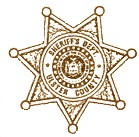 Juan FigueroaSheriffOffice of theSHERIFFUlster CountyUlster County Law Enforcement Center 380 Boulevard, Kingston, NY 12401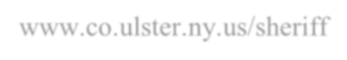 Vincent V. AltieriCaptain /Criminal DivisionEvelyn P. MallardSuperintendent / Corrections DivisionJarrid E. BladesChief Civil AdministratorRESIDENTIAL APPLICATION FOR ALARM SYSTEM PERMITOWNER OF SYSTEM Name________________________________ Mailing Address: ______________________________ Home Phone: ______________ (If system is installed at a location other than owner’s address, list below) Name: _______________________________ Alarm Address: _______________________________  Phone: __________________ INSTALLER (If different than owner) Name: _______________________________ Mailing Address: _____________________________  Phone: ___________________AUTHORIZED CARETAKER(S) (Persons, other than the owner, who can be contacted to respond to the premises where the system is located on a 24 hour a day basis. List at least two. If there are more, use additional sheets of paper. )Name: _______________________________ Physical Address: _____________________________ Phone: ___________________Name: _______________________________ Physical Address: _____________________________ Phone: ___________________Return the completed application to the Sheriff’s Office at the above address with a check or money order made out to the County of Ulster. Please note on the check or money order, “alarm system application.”  _________________________________		______________________________	_______ Owner of Alarm System - Please Print 		Owner of Alarm System – Signature 	Date __________________________________		_______________________________	_______ Sheriff or Designee – Please Print 			Sheriff or Designee - Signature 		Date Application Fee - $10.00: _____Received      Permit: Granted ____Denied _____Permit # _________An Accredited Law Enforcement agency since 1990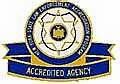 